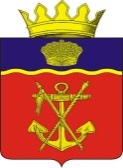 АДМИНИСТРАЦИЯКАЛАЧЁВСКОГО  МУНИЦИПАЛЬНОГО  РАЙОНАВОЛГОГРАДСКОЙ  ОБЛАСТИПОСТАНОВЛЕНИЕот      12.11.2019  г.       № 1113 Об образовании межведомственной рабочей группы по организации работы, направленной на сокращение задолженности по налоговым и неналоговым доходам в консолидированный бюджет Волгоградской области   В целях сокращения задолженности по налоговым и неналоговым доходам в консолидированный бюджет Волгоградской области, администрация Калачевского муниципального района п о с т а н о в л я е т:1. Образовать межведомственную рабочую группупо организации работы, направленной на сокращение задолженности по налоговым и неналоговым доходам в консолидированный бюджет Волгоградской области.2. Утвердить состав межведомственной рабочей группыпо организации работы, направленной на сокращение задолженности по налоговым и неналоговым доходам в консолидированный бюджет Волгоградской области, согласно приложению №1 к настоящему постановлению.          2.1. Утвердить положение межведомственной рабочей группыпо организации работы, направленной на сокращение задолженности по налоговым и неналоговым доходам в консолидированный бюджет Волгоградской области, согласно приложению №2 к настоящему постановлению.  3. Настоящее постановление подлежит официальному опубликованию.         4. Контроль исполнения настоящего постановления оставляю за собой.Глава Калачевского муниципального района		                                  П.Н. Харитоненко Приложение №1к постановлению администрацииКалачевского муниципального районаВолгоградской областиот 12.11. 2019г. №1113Состав межведомственной рабочей группыпо организации работы, направленной на сокращение задолженности по налоговым и неналоговым доходам в консолидированный бюджет Волгоградской области   Приложение №2к постановлению администрацииКалачевского муниципального районаот 12.11. 2019 г. № 1113Положение о межведомственной рабочей группепо организации работы, направленной на сокращение задолженности по налоговым и неналоговым доходам в консолидированный бюджет Волгоградской области1. Межведомственная рабочая группа по организации работы, направленной на сокращение задолженности по налоговым и неналоговым доходам в консолидированный бюджет Волгоградской области (далее – Рабочая группа) создана в целях координации совместных действий администрации Калачевского муниципального района, Межрайонной инспекции ФНС России № 5 по Волгоградской области, отдела МВД России по Калачевскому району, Калачевского районного отдела судебных приставов Управления Федеральной службы судебных приставов.2. В своей деятельности Рабочая группа руководствуется законодательством Российской Федерации, Волгоградской области, а так же настоящим положением.3. Основной задачей межведомственной рабочей группы является проведение адресной работы, направленной на погашение задолженности физических и юридических лиц по налоговым и неналоговым доходам на территории Калачевского муниципального района Волгоградской области.4. Межведомственную рабочую группу возглавляет руководитель межведомственной рабочей группы, а в его отсутствие – заместитель руководителя межведомственной рабочей группы.5. Руководитель межведомственной рабочей группы:осуществляет общее руководство деятельностью межведомственной рабочей группы,назначает заседания межведомственной рабочей группы.6. Секретарь межведомственной рабочей группы:организует подготовку материалов к заседаниям межведомственной рабочей группы;информирует членов межведомственной рабочей группы о дате, месте, времени проведения заседания межведомственной рабочей группы;оформляет протоколы заседаний межведомственной рабочей группы.7. Заседания межведомственной рабочей группы проводятся по мере необходимости, но не реже одного раза в год.8. Решения межведомственной рабочей группы оформляются протоколом, который подписывают руководитель или заместитель руководителя рабочей группы и секретарь межведомственной рабочей группы, и доводится до сведения членов рабочей группы.1Харитоненко Петр Николаевич - глава Калачевского муниципального района, руководительрабочей группы;2Земскова Наталья Петровна -первый заместитель Главы Калачевского муниципального района,заместитель руководителя рабочей группы;3Нагорная Олеся Андреевна -главный специалист отдела экономики администрации Калачевского муниципального района,секретарь рабочей группы;4Фетисова Ольга Владимировна -начальник отдела экономики администрации Калачевского муниципального района, член рабочей группы;5Мингалеева Светлана Викторовна -председатель комитета бюджетно-финансовой политики и казначейства администрации Калачевского муниципального района,член рабочей группы;6Пирметов Сулейман Пирметович-заместитель начальника правового отдела администрации Калачевского муниципального района,член рабочей группы;7Демидов Андрей Александрович-начальник отдела по управлению муниципальным имуществом и земельными ресурсами администрации Калачевского муниципального района,член рабочей группы;8Сарычев Денис Владимирович  -глава Калачевского городского поселения член рабочей группы;9Соколова Анна Васильевна -специалист МБУ «Калачевское городское хозяйство»,член рабочей группы;10Калайда Валерий Викторович-начальник ОГИБДД отдела МВД России по Калачевскому району,член рабочей группы;11Кирста Александр Сергеевич -инспектор ИАЗ отделения ГИБДД отдела МВД России по Калачевскому району, старший лейтенант полиции,член рабочей группы12Горбатый Роман Сергеевич-начальник отдела МВД России по Калачевскому району,член рабочей группы13Перфилова Юлия Фаритовна -старший инспектор по ГИАЗ отдела МВД России по Калачевскому району, капитан полиции,член рабочей группы;1414Зинченко Даниил СергеевичЗинченко Даниил Сергеевич--участковый уполномоченный полиции отделения  УУП и ПДН  отдела  МВД России по Калачевскому району.член рабочей группы;участковый уполномоченный полиции отделения  УУП и ПДН  отдела  МВД России по Калачевскому району.член рабочей группы;15Великанова Ольга Сергеевна Великанова Ольга Сергеевна --начальник отдела, старший судебный пристав Управления Федеральной службы судебных приставов по Волгоградской области, Калачевский районный отдел судебных приставов,член рабочей группы;начальник отдела, старший судебный пристав Управления Федеральной службы судебных приставов по Волгоградской области, Калачевский районный отдел судебных приставов,член рабочей группы;16Медетова Людмила Халитовна-судебный пристав-исполнитель, Управления Федеральной службы судебных приставов по Волгоградской области, Калачевский районный отдел судебных приставов,член рабочей группы;17Ивлева Марина Валерьевна -главный государственный налоговый  инспектор МИ ФНС №5по Волгоградской области,член рабочей группы;18Главы сельских поселений -(по согласованию)